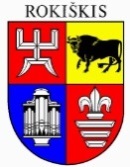 ROKIŠKIO RAJONO SAVIVALDYBĖS TARYBASPRENDIMASDĖL ROKIŠKIO RAJONO SAVIVALDYBĖS TARYBOS 2014 M. LIEPOS 25 D. NR. TS-144 ,,DĖL ROKIŠKIO RAJONO SAVIVALDYBĖS NEĮGALIŲJŲ REIKALŲ KOMISIJOS PRIE ROKIŠKIO RAJONO SAVIVALDYBĖS TARYBOS SUDARYMO IR NUOSTATŲ PATVIRTINIMO“ DALINIO PAKEITIMO 2019 m. gruodžio 20 d. Nr. TS-    RokiškisVadovaudamasi Lietuvos Respublikos vietos savivaldos įstatymo 18 straipsnio 1 dalimi, Rokiškio rajono savivaldybės taryba  n u s p r e n d ž i a:1. Pakeisti Rokiškio rajono savivaldybės tarybos 2014 m. liepos 25 d. sprendimo Nr. TS-144 ,,Dėl Rokiškio rajono neįgaliųjų reiklaų komisijos prie Rokiškio rajono savivaldybės tarybos sudarymo ir nuostatų patvirtinimo“ 1 punktą ir jį išdėstytai taip:,,1. Albina Bražiūnienė – Rokiškio rajono klubo ,,Artritas‘‘ pirmininkė;Zita Čaplikienė – Rokiškio rajono savivaldybės administracijos Socialinės paramos ir sveikatos skyriaus vedėjo pavaduotoja;Kristina Gaidienė- Rokiškio rajono neįgaliųjų draugijos atstovė;Diana Gudeikienė – Rokiškio rajono išsetinės sklerozės asociacijos pirmininkė;Jolanta Ivanauskienė – VšĮ LASS šiaurės rytų centro Rokiškio skyriaus pirmininkė; Emilija Jurkevičienė – Rokiškio diabetikų klubo ,,Rokiškis“ atstovė;Audronė Kaupienė – Rokiškio rajono savivaldybės tarybos  narė;Jolanta Paukštienė – Rokiškio socialinės paramos centro direktorė;Valerijus Rancevas – Rokiškio rajono savivaldybės administracijos direktoriaus pavaduotojas;Algis Veikšys – Rokiškio rajono neįgaliųjų draugijos pirmininkas;Aušra Vingelienė- Statybos ir infrastruktūros plėtros skyriaus vedėjo pavaduotoja.2. Pripažinti netekusiais galios: 2.1. Rokiškio rajono savivaldybės tarybos 2015 m. gegužės 29 d. sprendimą Nr. TS-157 „Dėl Rokiškio rajono savivaldybės tarybos 2014 m. liepos 25 d. sprendimo Nr. TS-144 ,,Dėl Rokiškio rajono savivaldybės neįgaliųjų reikaų komisijos prie Rokiškio rajono savivaldybės tarybos sudarymo ir nuostatų patvirtinimo“dalinio pakeitimo“;2.2. Rokiškio rajono savivaldybės tarybos 2016 m. kovo 25 d. sprendimą Nr. TS-75 „Dėl Rokiškio rajono savivaldybės tarybos 2014 m. liepos 25 d. sprendimo Nr. TS-144 ,,Dėl Rokiškio rajono savivaldybės neįgaliųjų reikaų komisijos prie Rokiškio rajono savivaldybės tarybos sudarymo ir nuostatų patvirtinimo“dalinio pakeitimo“.	Sprendimas per vieną mėnesį gali būti skundžiamas Regionų apygardos administraciniam teismui, skundą (prašymą) paduodant bet kuriuose šio teismo rūmuose Lietuvos Respublikos administracinių bylų teisenos įstatymo nustatyta tvarka.Savivaldybės 				Ramūnas GodeliauskasZ.  ČaplikienėRokiškio rajono savivaldybės tarybaiSPRENDIMO PROJEKTO ,,DĖL ROKIŠKIO RAJONO SAVIVALDYBĖS TARYBOS 2014 M. LIEPOS 25 D. NR. TS-144 ,,DĖL ROKIŠKIO RAJONO SAVIVALDYBĖS NEĮGALIŲJŲ REIKALŲ KOMISIJOS PRIE ROKIŠKIO RAJONO SAVIVALDYBĖS TARYBOS SUDARYMO IR NUOSTATŲ PATVIRTINIMO‘‘ DALINIO PAKEITIMO AIŠKINAMASIS RAŠTASParengto sprendimo projekto tikslai ir uždaviniai. Šio sprendimo projekto tikslas – patvirtinti Rokiškio rajono neįgaliųjų reikalų komisiją prie Rokiškio rajono savivaldybės tarybos.     Šiuo metu teisinis reglamentavimas. Lietuvos Respublikos neįgaliųjų socialinės integracijos įstatymas.Sprendimo projekto esmė. Vadovaujantis teisės aktais, Neįgaliųjų reikalų komisija sudaroma iš Rokiškio rajono neįgaliųjų asociacijų veikiančių neįgaliųjų socialinės integracijos srityje ir savivaldybės institucijų atstovų. Neįgaliųjų reikalų komisijos uždavinys – nagrinėti svarbiausius neįgaliųjų socialinės integracijos klausimus, padėti savivaldybės tarybai, savivaldybės administracijai ir kitoms atsakingoms institucijoms įgyvendinti neįgaliųjų reikmes atitinkančią neįgaliųjų socialinės integracijos politiką.Galimos pasekmės, priėmus siūlomą tarybos sprendimo projektą:teigiamos – Neįgaliųjų reikalų komisija nagrinės svarbius neįgaliųjų socialinės integracijos klausimus, teiks pasiūlymus savivaldybės tarybai, administracijai ir kitoms institucijoms įgyvendinti neįgaliųjų reikmes atitinkančią neįgaliųjų socialinės integracijos politiką;neigiamų – nėra.Kokia sprendimo nauda Rokiškio rajono gyventojams. Į Neįgaliųjų reikalų komisiją  deleguoti neįgaliųjų asociacijų atstovai nagrinės svarbius neįgaliųjų socialinės integracijos klausimus, teiks pasiūlymus savivaldybės tarybai, administracijai, kad būtų sprendžiamos neįgaliųjų problemos.Finansavimo šaltiniai ir lėšų poreikis. Komisijai lėšų nereikės. Suderinamumas su Lietuvos Respublikos galiojančiais teisės norminiais aktais: Lietuvos Respublikos vietos savivaldos įstatymas, Lietuvos Respublikos neįgaliųjų socialinės integracijos įstatymas . Antikorupcinis vertinimas. Teisės akte nenumatoma reguliuoti visuomeninių santykių, susijusių su Lietuvos Respublikos korupcijos prevencijos įstatymo 8 straipsnio 1 dalyje numatytais veiksniais, todėl teisės aktas nevertinamas antikorupciniu požiūriu. Vedėjo pavaduotoja                                                                  		     Zita Čaplikienė